Central Ohio Police Motorcycle Challenge  Supporting NC4K     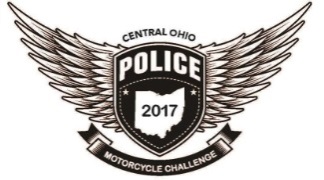 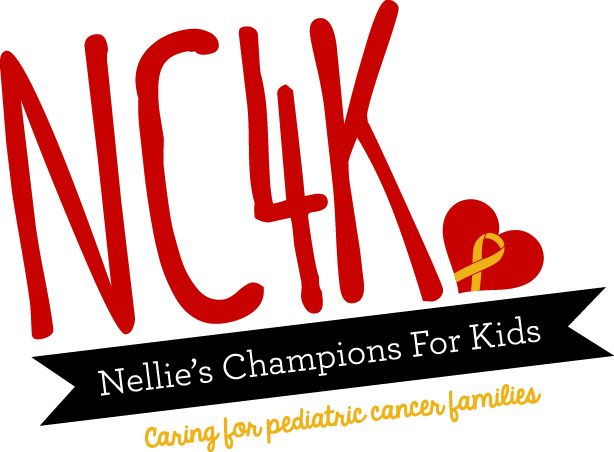 Event lodging is at the Holiday Inn Express & Suites at Taylor Square.  This hotel located at the I-70/State Route 256 interchange and is 2.5 miles from the Ohio Fire Academy and in close proximity to restaurants and retail stores.        Holiday Inn Express & Suites2806 Taylor Rd Reynoldsburg, OH 43068(614)861-88882 Queen beds $109.00 + tax = $117.18/nightMust register by July 23rd When making reservation reference COPMC for Group Block rateDeadline to cancel reservation-  August 22nd at 6pm Indoor pool, fitness room, breakfast, free wi-fi, Keurig coffee maker in roomNote: no in room refrigerator – (ask for suite) Additional hotels near event location:Fairfield Inn & Suites Columbus EastAddress: 2826 Taylor Rd SW, Reynoldsburg, OH 43068Phone: (614) 864-4555Hampton Inn Columbus-EastAddress: 1890 Winderly Lane, Pickerington, Ohio, 43147-8636Phone:  (614) 864-8383Rippling Stream Camping and Recreation (14 miles from Venue):  3640 Reynoldsburg-Baltimore Rd. NW Baltimore, Ohio 740.862.6065Note: Parking for truck/trailers is limited at the hotels.  Parking in Walmart lot not permitted. Participants may leave vehicles at the venue location at your own risk.  Trucks/trailers can be parked at RPD headquarters which is 2 miles from Taylor Square hotels and 2.5 miles from the Ohio State Fire Academy. 